ΠΡΟΣΚΛΗΣΗ ΣΕ ΔΗΜΟΣΙΑ ΥΠΟΣΤΗΡΙΞΗ - ΠΑΡΟΥΣΙΑΣΗ ΔΙΔΑΚΤΟΡΙΚΗΣ ΔΙΑΤΡΙΒΗΣ Σας καλούμε να παραστείτε στη δημόσια υποστήριξη - παρουσίαση της διδακτορικής διατριβής του υποψήφιου διδάκτορα του Τμήματος Πολιτικών Μηχανικών της Πολυτεχνικής Σχολής του Δ.Π.Θ., κ. Χριστόφορο Παπαδόπουλο ενώπιον της επταμελούς εξεταστικής επιτροπής, την Τετάρτη 23 Φεβρουαρίου 2022 και ώρα 14:15, η οποία θα γίνει μέσω τηλεδιάσκεψης στην παρακάτω ηλεκτρονική διεύθυνση:
https://teams.microsoft.com/l/meetupjoin/19%3ameeting_NmRhODU3NzAtZjQ3NS00NWU0LTllMjYtMjMyZjY2N2I5ZDg0%40thread.v2/0?context=%7b%22Tid%22%3a%228035113dc2cd41bdb0690815370690c7%22%2c%22Oid%22%3a%22693fcb08c07c-4f05-ae8d-aa345a45e05c%22%7dΤίτλος της διατριβής: ΑΣΑΦΗ ΥΒΡΙΔΙΚΑ ΜΟΝΤΕΛΑ ΓΙΑ ΤΗΝ ΑΝΑΛΥΣΗ ΚΑΙ ΑΞΙΟΛΟΓΗΣΗ ΑΚΡΑΙΩΝ ΥΔΡΟΛΟΓΙΚΩΝ ΦΑΙΝΟΜΕΝΩΝ.Ο κ. Χ. Παπαδόπουλος είναι πτυχιούχος Γεωλόγος του Τμήματος Γεωλογίας του Α.Π.Θ. και κάτοχος μεταπτυχιακού διπλώματος ειδίκευσης του Διατμηματικού Προγράμματος Μεταπτυχιακών Σπουδών της Πολυτεχνικής Σχολής του Δ.Π.Θ. με τίτλο: "Υδραυλική Μηχανική" .Από τη διδακτορική διατριβή του κ. Παπαδόπουλου έχουν προκύψει οι παρακάτω επιστημονικές εργασίες:Η Τριμελής Συμβουλευτική ΕπιτροπήΜ. Σπηλιώτης (επιβλέπων), Επ. Καθηγητής Δ.Π.Θ. Φ.-Κ. Πλιάκας, Καθηγητής Δ.Π.Θ. Β. Παπαδόπουλος, Καθηγητής Δ.Π.Θ. Η Επταμελής Εξεταστική ΕπιτροπήΜ. Σπηλιώτης (επιβλέπων), Επ. Καθηγητής Δ.Π.Θ. Φ.-Κ. Πλιάκας, Καθηγητής Δ.Π.Θ. Β. Παπαδόπουλος, Καθηγητής Δ.Π.Θ. Φ. Μάρης, Καθηγητής Δ.Π.Θ. Π. Αγγελίδης, Καθηγητής Δ.Π.Θ. Α. Καλλιώρας, Αν. Καθηγητής Ε.Μ.Π. Β. Τσιχριντζής, Καθηγητής Ε.Μ.Π. 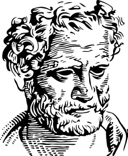 ΔΗΜΟΚΡΙΤΕΙΟ ΠΑΝΕΠΙΣΤΗΜΙΟ ΘΡΑΚΗΣ - Δ.Π.Θ.ΠΟΛΥΤΕΧΝΙΚΗ ΣΧΟΛΗΤΜΗΜΑ ΠΟΛΙΤΙΚΩΝ ΜΗΧΑΝΙΚΩΝΤΟΜΕΑΣ ΥΔΡΑΥΛΙΚΩΝ ΕΡΓΩΝΣπηλιώτης Μιχάλης Επίκουρος ΚαθηγητήςΕΠΙΣΤΗΜΟΝΙΚΑ ΣΥΝΕΔΡΙΑPapadopoulos, C., Kritsotaki, E., Spiliotis, M., Fuzzy classification of meteorological drought: Gortyna, southern Crete, Greece. 6th International Association for Hydro-Environment Engineering and Research (IAHR) Europe Congress, June 30th – July 2nd, 2020, Warsaw, Poland (ψηφιακή διεξαγωγή 15-18/02/2021) (προφορική παρουσίαση).Skoulikaris, C., Papadopoulos, C., Spiliotis, M., Maris, F. Enhancement of socioeconomic criteria for the assessment of the vulnerability to flood events with the use of multicriteria analysis. 4rd EWaS (Efficient Water Systems) International Conference, Corfu, Greece, 24-27/06/2020 (προφορική παρουσίαση).Papadopoulos, C., Gkiougkis, I., Spiliotis, M., Pliakas, F., Papadopoulos, B.. Fuzzy Relation Between The RDIst Index And The Water Table Of A Coastal Aquifer of Nestos Delta, Greece. 16th International Conference on Environmental Science and Technology (CEST2019), Global NEST, Rhodes, 4-7/09/2019 (προφορική παρουσίαση).Papadopoulos, C., Spiliotis, M., Gkiougkis, I., Pliakas, F., Papadopoulos, B. Fuzzy Linear Regression for assessment of drought effects on groundwater level in a coastal unconfined aquifer. 11th World Congress on Water Resources and Environment, European Water Resources Association (EWRA), N.T.U.A., Responsible Prof. G. Tsakiris, Ed. Prof. A. Canceliere, Assist. Ed. Dr. D. Alexakis, Publishing Eds. Dr D. Tigkas & Dr H. Vangelis, Madrid, 25-29/06/2019 (προφορική παρουσίαση).Σπηλιώτης, Μ., Παπαδόπουλος, Χ., Αγγελίδης, Π., Παπαδόπουλος, Β. Ασαφείς εκτιμητές για την κατηγοριοποίηση της ετήσιας υδρολογικής ξηρασίας: ποταμός Έβρος. 14ο Πανελλήνιο Συνέδριο Ελληνικής Υδροτεχνικής Ένωσης (Ε.Υ.Ε.), Α.Π.Θ., Πρόεδ. Αν. Καθ. Ν. Θεοδοσίου, Αντιπρόεδ. Α. Ψιλοβίκος, Γ.Γ. Δ. Καρπούζος, 16-17/05/2019, Βόλος, Ελλάδα, σελ. 766-776, (προφορική παρουσίαση).Spiliotis, M., Papadopoulos, C., Angelidis, P., Papadopoulos, B. Hybrid fuzzy - probabilistic analysis and classification of the hydrological drought. 3rd EWaS (Efficient Water Systems) International Conference, Lefkada, Greece, 27-3/06/2018.